Элементы теории вероятностей и математической статистики.Событие, вероятность события. Сложение и умножение вероятностей.https://function-x.ru/probabilities2.htmlТеорема сложения вероятностей несовместных событий: вероятность появления одного из двух несовместных событий  или  (без разницы какого),  равна сумме вероятностей этих событий: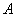 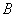 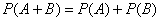 Аналогичный факт справедлив и для бОльшего количества несовместных событий, например, для трёх несовместных событий  и :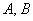 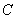 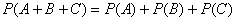 вспомним алгебру событий: сложение событий означает появление хотя бы одного из суммируемых событий, и, поскольку события в данном случае НЕсовместны, то одного и только одного из этих событий (безразлично какого).Следует отметить, что для совместных событий равенство  будет неверным. Возьмём игральный кубик с полной группой событий , которые состоят в том, что при его броске выпадут 1, 2, 3, 4, 5 и 6 очков соответственно.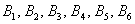 Рассмотрим событие  – в результате броска игральной кости выпадет не менее пяти очков. Данное событие состоит в двух несовместных исходах:  (выпадет 5 или 6 очков). По теореме сложения вероятностей несовместных событий:
 – вероятность того, что в результате броска игральной кости выпадет не менее пяти очков.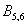 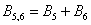 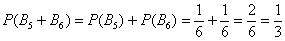 Рассмотрим событие , состоящее в том, что выпадет не более 4 очков и найдем его вероятность. По теореме сложения вероятностей несовместных событий:
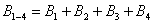 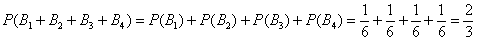 По той же теореме, вероятность того, что выпадет нечётное число очков:
 и так далее.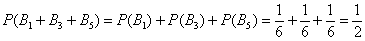 С помощью рассматриваемой теоремы можно решить и некоторые задачи, которые нам встретились на практикуме по классическому определению вероятности. Например: «Студент знает ответы на 25 экзаменационных вопросов из 60. Какова вероятность сдать экзамен, если для этого необходимо ответить не менее чем на 2 из 3 вопросов?» (количество всех возможных сочетаний трёх вопросов), затем вычислили  количество благоприятствующих исходов и вероятность  того, что студент сдаст экзамен.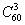 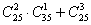 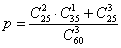 Но здесь вместо правила сложений комбинаций, рассмотрим два несовместных события:

 – студент ответит на два вопроса из трёх;
 – студент ответит на все три вопроса.Теперь, пользуясь классическим определением, найдём их вероятности: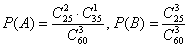 Факт успешной сдачи экзамена выражается суммой  (ответ на 2 вопроса из 3 или на все вопросы). По теореме сложения вероятностей несовместных событий:
 – вероятность того, что студент сдаст экзамен.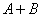 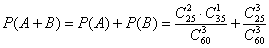 Этот способ решения совершенно равноценен.Задача 1Магазин получил продукцию в ящиках с четырех оптовых складов: четыре с 1-го, пять со 2-го, семь с 3-го и четыре с 4-го. Случайным образом выбран ящик для продажи. Какова вероятность того, что это будет ящик с первого или третьего склада.Решение: всего получено магазином: 4 + 5 + 7 + 4 = 20 ящиков.В данной задаче удобнее воспользоваться «быстрым» способом оформления без расписывания событий большими латинскими буквами. По классическому определению:
  – вероятность того, что для продажи будет выбран ящик с 1-го склада;
  – вероятность того, что для продажи будет выбран ящик с 3-го склада.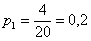 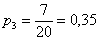 По теореме сложения несовместных событий:
 – вероятность того, что для продажи будет выбран ящик с первого или третьего склада.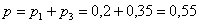 Ответ: 0,55Задача 2 (Решите самостоятельно)В коробке 10 красных и 6 синих пуговиц. Наудачу извлекаются две пуговицы. Какова вероятность того, что они будут одноцветными?Зависимые и независимые событияСобытия являются независимыми, если вероятность наступления любого из них не зависит от появления/непоявления остальных событий рассматриваемого множества (во всех возможных комбинациях). Теорема умножения вероятностей независимых событий: вероятность совместного появления независимых событий  и  равна произведению вероятностей этих событий:
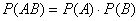 Рассмотрим как подбрасываются две монеты и следующим событиям: – на 1-й монете выпадет орёл;
 – на 2-й монете выпадет орёл.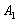 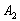 Найдём вероятность события  (на 1-й монете появится орёл и на 2-й монете появится орёл – вспоминаем, как читается произведение событий!). Вероятность выпадения орла на одной монете никак не зависит от результата броска другой монеты, следовательно, события  и  независимы. По теореме умножения вероятностей независимых событий:
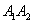 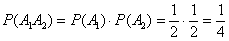 Аналогично:
 – вероятность того, что на 1-й монете выпадет решка и на 2-й решка;
 – вероятность того, что на 1-й монете появится орёл и на 2-й решка;
 – вероятность того, что на 1-й монете появится решка и на 2-й орёл.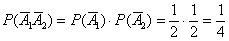 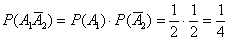 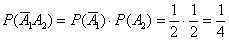 Заметьте, что события  образуют полную группу и сумма их вероятностей равна единице: .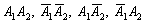 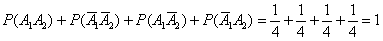 Теорема умножения очевидным образом распространяется и на большее количество независимых событий, так, например, если события  независимы, то вероятность их совместного наступления равна: . Потренируемся на конкретных примерах: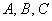 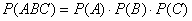 Задача 3В каждом из трех ящиков имеется по 10 деталей. В первом ящике 8 стандартных деталей, во втором – 7, в третьем – 9. Из каждого ящика наудачу извлекают по одной детали. Найти вероятность того, что все детали окажутся стандартными.Решение: вероятность извлечения стандартной или нестандартной детали из любого ящика не зависит от того, какие детали будут извлечены из других ящиков, поэтому в задаче речь идёт о независимых событиях. Рассмотрим следующие независимые события: – из 1-го ящика извлечена стандартная деталь;
 – из 2-го ящика извлечена стандартная деталь;
 – из 3-го ящика извлечена стандартная деталь.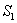 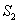 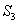 По классическому определению:
 – соответствующие вероятности.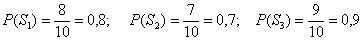 Интересующее нас событие (из 1-го ящика будет извлечена стандартная деталь и из 2-го стандартная и из 3-го стандартная) выражается произведением .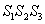 По теореме умножения вероятностей независимых событий:  – вероятность того, что из трёх ящиков будет извлечено по одной стандартной детали.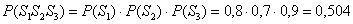 Ответ: 0,504Задача 4(Решите самостоятельно)В трех урнах имеется по 6 белых и по 4 черных шара. Из каждой урны извлекают наудачу по одному шару. Найти вероятность того, что: а) все три шара будут белыми; б) все три шара будут одного цвета.Задачи на теоремы сложения вероятностей несовместных
и умножения вероятностей независимых событийЗадача 5Два стрелка сделали по одному выстрелу в мишень. Вероятность попадания для первого стрелка равна 0,8, для второго – 0,6. Найти вероятность того, что:а) только один стрелок попадёт в мишень;
б) хотя бы один из стрелков попадёт в мишень.Решение: вероятность попадания/промаха одного стрелка, очевидно, не зависит от результативности другого стрелка.Рассмотрим события:
 – 1-й стрелок попадёт в мишень;
 – 2-й стрелок попадёт в мишень.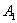 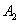 По условию: .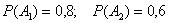 Найдём вероятности противоположных событий  – того, что соответствующие стрелки промахнутся:
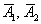 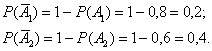 а) Рассмотрим событие:  – только один стрелок попадёт в мишень. Данное событие состоит в двух несовместных исходах:1-й стрелок попадёт и 2-й промахнётся
или
1-й промахнётся и 2-й попадёт.На языке алгебры событий этот факт запишется следующей формулой:
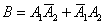 Сначала используем теорему сложения вероятностей несовместных событий, затем – теорему умножения вероятностей независимых событий:

 – вероятность того, что будет только одно попадание.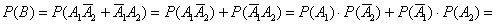 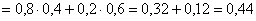 б) Рассмотрим событие:  – хотя бы один из стрелков попадёт в мишень.Прежде всего, ВДУМАЕМСЯ – что значит условие «ХОТЯ БЫ ОДИН»? В данном случае это означает, что попадёт или 1-й стрелок (2-й промахнётся) или 2-й (1-й промахнётся) или оба стрелка сразу – итого 3 несовместных исхода.Способ первый: учитывая готовую вероятность предыдущего пункта, событие  удобно представить в виде суммы следующих несовместных событий:попадёт кто-то один (событие , состоящее в свою очередь из 2 несовместных исходов) или
попадут оба стрелка – обозначим данное событие буквой .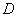 Таким образом: 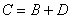 По теореме умножения вероятностей независимых событий:
 – вероятность того, что 1-й стрелок попадёт и 2-й стрелок попадёт.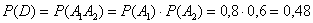 По теореме сложения вероятностей несовместных событий:
  – вероятность хотя бы одного попадания по мишени.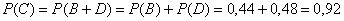 Способ второй: рассмотрим противоположное событие:  – оба стрелка промахнутся.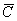 По теореме умножения вероятностей независимых событий:
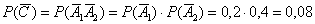 В результате: 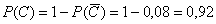 Особое внимание обратите на второй способ – в общем случае он более рационален.Ответ: 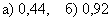 Cократим запись:Решение: по условию: ,  – вероятность попадания соответствующих стрелков. Тогда вероятности их промаха:
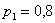 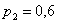 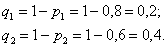 а) По теоремам сложения вероятностей несовместных и умножения вероятностей независимых событий:
 – вероятность того, что только один стрелок попадёт в мишень.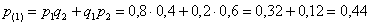 б) По теореме умножения вероятностей независимых событий:
 – вероятность того, что оба стрелка промахнутся.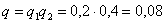 Тогда:  – вероятность того, что хотя бы один из стрелков попадёт в мишень.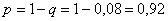 Ответ: На практике можно пользоваться любым вариантом оформления. Конечно же, намного чаще идут коротким путём, но не нужно забывать и 1-й способ – он хоть и длиннее, но зато содержательнее – в нём понятнее, что, почему и зачем складывается и умножается. В ряде случаев уместен гибридный стиль, когда прописными буквами удобно обозначить лишь некоторые события.  Решите самостоятельноЗадача 6Для сигнализации о возгорании установлены два независимо работающих датчика. Вероятности того, что при возгорании датчик сработает, для первого и второго датчиков соответственно равны 0,5 и 0,7. Найти вероятность того, что при пожаре:а) оба датчика откажут;
б) оба датчика сработают.
в) Пользуясь теоремой сложения вероятностей событий, образующих полную группу, найти вероятность того, что при пожаре сработает только один датчик. Проверить результат прямым вычислением этой вероятности (с помощью теорем сложения и умножения).Задача 7Вероятность поражения цели первым стрелком при одном выстреле равна 0,8. Вероятность того, что цель не поражена после выполнения первым и вторым стрелками по одному выстрелу равна 0,08. Какова вероятность поражения цели вторым стрелком при одном выстреле?Задача 8Рабочий обслуживает три станка. Вероятность того, что в течение смены первый станок потребует настройки, равна 0,3, второй – 0,75, третий – 0,4. Найти вероятность того, что в течение смены:а) все станки потребуют настройки;
б) только один станок потребует настройки;
в) хотя бы один станок потребует настройки.Задача 9Из трех орудий произвели залп по цели. Вероятность попадания при одном выстреле только из первого орудия равна 0,7, из второго – 0,6, из третьего – 0,8. Найти вероятность того, что: 1) хотя бы один снаряд попадет в цель; 2) только два снаряда попадут в цель; 3) цель будет поражена не менее двух раз.Задача 10Стрелок попадает в цель с одной и той же вероятностью при каждом выстреле. Какова эта вероятность, если вероятность хотя бы одного попадания при трех выстрелах равна 0,973.Домашние задание: §65 - §69, №1123https://rabochaya-tetrad-uchebnik.com/algebra/uchebnik_algebra_10-11_klass_alimov_kolyagin/index.html#prettyPhotoМатематика: алгебра и начала математического анализа.10 -11 классы:учеб. Для общеобразрват. Организаций:базовый и углубленный уровни/Ш.А Алимов и др. – М.:Просвещение, 2019задания для проверки присылайте на электронную почту:asd20022006@yandex.ru